ANEXO II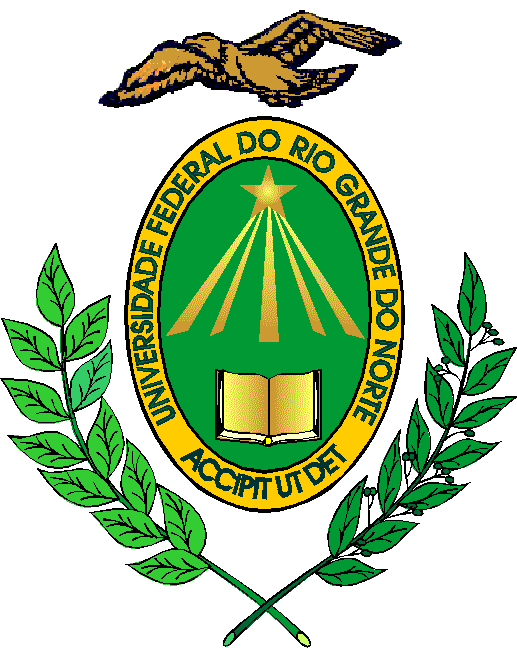 MINISTÉRIO DA EDUCAÇÃOUNIVERSIDADE FEDERAL DO RIO GRANDE DO NORTEPROGRAMA E RELAÇÃO DE TEMAS DA DIDÁTICA UNIDADE: DEPARTAMENTO DE ODONTOLOGIAEndereço da Unidade: AV. SENADOR SALGADO FILHO, 1787 – LAGOA NOVACEP: 59056-000Fone: (84) 3215-4104E-mail: secretariadodufrn@gmail.comEDITAL No:029/2019-PROGESPCARREIRA:( X ) MAGISTÉRIO SUPERIOR    (    ) MAGISTÉRIO EBTT( ) PROFISSIONAL DE NÍVEL SUPERIOR ESPECIALIZADOÁREA DE CONHECIMENTOCLÍNICA INFANTILPROGRAMA DO PROCESSO SELETIVO (PROVA ESCRITA)OBS: APLICÁVEL NAS HIPÓTESES ESPECIFICADAS NO ART. 21, PARÁGRAFO ÚNICO E ART. 221. Odontologia para gestantes, neonatos e bebês;2. Estomatologia odontopediátrica;3. Prevenção de doenças biofilme dependentes em crianças e adolescentes;4. Imagenologia na Clínica Infantil;5. Dentística em Clínica Infantil;6. Terapia pulpar em dentes decíduos: do diagnóstico ao tratamento.RELAÇÃO DE TEMAS PARA PROVA DIDÁTICA1. Odontologia para gestantes, neonatos e bebês;2. Estomatologia odontopediátrica;3. Prevenção de doenças biofilme dependentes em crianças e adolescentes;4. Imagenologia na Clínica Infantil;5. Dentística em Clínica Infantil;6. Terapia pulpar em dentes decíduos: do diagnóstico ao tratamento.BIBLIOGRAFIA RECOMENDADACorrêa, M.S.N.P. Odontopediatria na Primeira Infância. Uma visão multidisciplinas. 4ª ed. São Paulo: Quintessence, 2017. Duque, C. et al. Odontopediatria - Uma Visão Contemporânea. São Paulo: Santos, 2013.Fejerskv, O.; Kidd, E. Cárie Dentária - a doença e seu tratamento clínico. Santos, 2005.Guedes- Pinto, A.C. Odontopediatria. 8ªed. São Paulo: Santos, 2010Guedes-Pinto, A.C.; Bonecker, M.; R., C.R.M.D. Fundamentos de Odontologia – Odontopediatria. Santos, 2016.Imparato, J.C.P. Anuário de Odontopediatria: Clínica Integrada e Atual. - Vol 1 - Nova Odessa: Napoleão, 2013.Imparato, JCP. Anuário de Odontopediatria Clínica: Integrada e Atual. - Vol 2 - Nova Odessa: Napoleão, 2015.Toledo, O.A. et al. Odontopediatria - Fundamentos para uma prática clínica.  São Paulo: Panamericana, 2012.